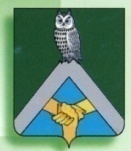 Муниципальное бюджетное общеобразовательное учреждениеКесовогорская средняя общеобразовательная школа имени дваждыГероя Советского Союза А.В. АлелюхинаПРИКАЗ от 24 октября   2022 г.		                     			           	№ 182п.г.т. Кесова Гора" Об утверждении Положения о пропускном и внутриобъектовом режимах в МБОУ Кесовогорская СОШ"В целях обеспечения  антитеррористической защищённости объектов МБОУ Кесовогорская СОШПРИКАЗЫВАЮ:Признать утратившим юридическую силу Положение о пропускном и внутриобъектовом режимах в МБОУ Кесовогорская СОШ, утверждённое Приказом директора школы №120 от 11 сентября 2020 года.Разработать и утвердить Положение о пропускном и внутриобъектовом режимах в МБОУ Кесовогорская СОШ (далее - Положение) в новой редакции на основании изменений в законодательстве, актуализацией Паспортов безопасности МБОУ Кесовогорская СОШ.Заместителю директора по АХР, Ляховой Л.А., ознакомить  под подпись персонал и ответственных лиц.Юрисконсульту, Игнатьевой С.С.,  заместителю директора по информатизации, Шарковой Т.В., разместить  Положение на официальном сайте МБОУ Кесовогорская СОШ.Контроль за исполнением Приказа оставляю за собой.Директор школы:              О.В.ЛяшоваС Приказом ознакомлены:  ____    С.С.Игнатьева /25 октября 2022г./                                            ____    Т.В. Шаркова /25 октября 2022г./                                          ____      Л.А.Ляхова /25 октября 2022г./